12th Meeting of the Conference of the Parties to 
the Convention on Wetlands (Ramsar, Iran, 1971)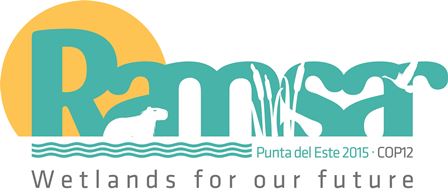 Punta del Este, Uruguay, 1-9 June 2015Regional overview of the implementation of the Convention and its Strategic Plan in the Americas (Neotropics and North America regions)National Reports upon which this overview is based can be consulted at:www.ramsar.org/library/field_date/%5B2015-01-01T00%3A00%3A00Z%20TO%202016-01-01T00%3A00%3A00Z%5D/field_document_type/contracting-party-documents-418/field_document_type/national-reports-532/field_tag_countries/neotropics-15?search_api_views_fulltext= (Neotropics) and 
www.ramsar.org/library/field_date/%5B2015-01-01T00%3A00%3A00Z%20TO%202016-01-01T00%3A00%3A00Z%5D/field_document_type/contracting-party-documents-418/field_document_type/national-reports-532/field_tag_countries/north-america-16?search_api_views_fulltext= (North America)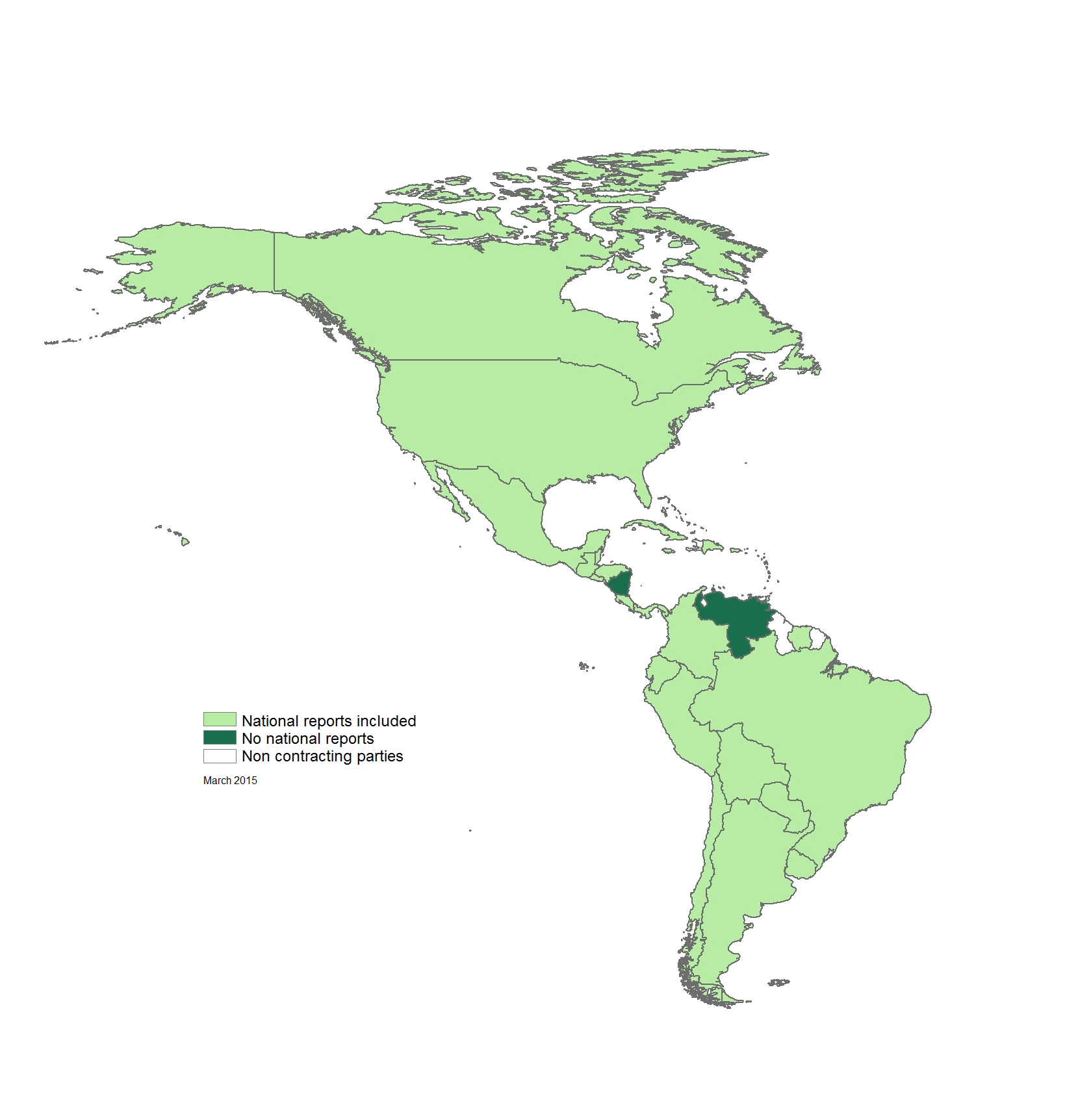 Figure 1 National Reports received for COP12Contracting Parties in the Americas as of 31 March 2015: Antigua and Barbuda, Argentina, Bahamas, Barbados, Belize, Bolivia, Brazil, Canada, Colombia, Costa Rica, Chile, Cuba, Dominican Republic, Ecuador, El Salvador, Guatemala, Grenada, Honduras, Jamaica, Mexico, Nicaragua, Panama, Paraguay, Peru, Saint Lucia, Suriname, Trinidad and Tobago, United States of America, Uruguay, and Venezuela (30).Contracting Parties whose National Reports are included in this analysis: Antigua and Barbuda, Argentina, Bahamas, Barbados, Belize, Bolivia, Brazil, Canada, Chile, Colombia, Costa Rica, Cuba, Dominican Republic, Ecuador, El Salvador, Guatemala, Grenada, Honduras, Jamaica, Mexico, Panama, Paraguay, Peru, Suriname, Trinidad and Tobago, United States of America and Uruguay (27).Contracting Parties that have not yet submitted their National Reports: Nicaragua, Saint Lucia and Venezuela (3). There are 35 countries in the Americas, of which 30 are already Contracting Parties. Since COP11 no new countries have acceded to the Convention. Dominica, Guyana, Haiti, Saint Kitts and Nevis, and Saint Vincent and the Grenadines are not yet members of the Convention. Summary and ways forward 2015-2018Based on the priorities set for 2009-2015, since COP11 the whole American region has made considerable progress towards the implementation of the Strategic Plan of the Convention, chiefly through the continued designation of Ramsar Sites, preparation of inventories, adoption and implementation of wetland policies, and consolidation of National Wetlands Committees and of Regional Initiatives. The threats to wetlands in the Western Hemisphere still persist, from urban development, infrastructure, extractive industries and unsustainable tourism and productive activities, mainly in fresh water and coastal wetlands, from the coast of Mexico to South America and particularly in Central America and the Caribbean. As indicated in previous reports, one of the most urgent priorities for the maintenance of the ecological character of Ramsar Sites is the implementation of legal frameworks, such as policies and specific wetland regulations, and the application of strategic land use planning and the use of environmental impact assessments (EIAs) and strategic environmental assessments (SEAs) in decision-making processes. Ramsar Regional Initiatives, both centres and networks, have given different Contracting Parties and interested stakeholders in the Americas a good opportunity to engage and implement collaborative actions on the ground, and to increase the visibility of the Convention, but efforts have to be focused to maintain the Initiatives’ political and financial sustainability in the upcoming years. Outreach on Ramsar-related matters and engagement with wetland stakeholders continues to be a challenge for Administrative Authorities, Ramsar Focal Points and STRP and CEPA National Focal Points, especially communication with and among Ramsar Site managers across the Americas.In summary, the main challenge for the Contracting Parties in the coming years to stop wetland loss and degradation will be to raise awareness at all levels – national, regional and local – about wetland benefits and services, so that decision makers have a full understanding of what is really at stake for wetlands. Likewise, governments at all levels must show the political commitment to support, technically and financially, the effective management of their Ramsar Sites and other wetlands.Main achievements since COP11 and priorities for 2016-2018The main achievements indicated by the Contracting Parties in the Americas region according to the National Reports submitted to the 12th Meeting of the Conference of the Parties are described below.What have been the five most successful aspects of implementation of the Convention? (A)In the Americas the five most successful aspects of implementation of the Convention by Contracting Parties have been:preparation of national wetlands inventory;establishment and operation of National Wetland Committees;preparation of wetland policy;designation and extension of Ramsar Sites; andadoption and adjustment of technical and legal frameworks.What have been the five greatest difficulties in implementing the Convention? (B)The greatest difficulties reported by the Contracting Parties are:insufficient funds for implementation of the Convention (and limited human and financial resources, infrastructure, control and monitoring);the lack of a specific wetlands policy or other legal tools such as SEAs;the lack of knowledge of Ramsar guidelines and Resolutions at different national levels which make implementation difficult, as does the lack of awareness of the importance of wetland benefits and services;pressure on wetlands due to economic empowerment and development and the lack of land use planning; anddifficulties in the coordination of efforts to align multiple constituencies (focal points, national agencies, site managers) in spite of shared visions and interests.What are the five priorities for future implementation of the Convention? (C)The Contracting Parties have set the following priorities for the 2016-2018 triennium based on the National Reports:the development or implementation of a national wetland policy;the designation and management of Ramsar Sites, including wetland inventory and monitoring plans for wetlands;an increase in CEPA activities through public awareness raising, communication and outreach, capacity building for wetland managers and formation or reinforcement of National Wetland Committees to improve communications between the Administrative Authority, STRP National Focal Point, Ramsar Site managers and other wetland stakeholders;restoration of priority wetlands; and consolidation of Regional Initiatives.During the Pan-American meeting held in Bogotá, Colombia, in October 2014, the Contracting Parties also established priorities the following priorities for mobilization of resources by the Partnership Unit of the Ramsar Secretariat for the 2016-2018 triennium:Ramsar Advisory Missions;funding of COP12 delegates;reserve for COP;translation of STRP technical documents;staff (Regional Officer for the Americas); andRegional Initiatives.Recommendations concerning implementation assistance from the Ramsar Secretariat (D)In general the Contracting Parties highlighted the efficiency and positive attitude of the Secretariat staff in providing support, and indicated the relevance of the role of the Senior Regional Advisors in national processes. The main recommendations from National Reports are: There must be increased alignment between the STRP and CEPA, and STRP efforts and products must be shaped to become increasingly more effective training and education tools.Increased financial assistance should be sought to undertake a global agenda on wetlands for the next 15 years, for specific projects for restoration and management of wetlands.Recommendations concerning implementation assistance from the Convention’s International Organisation Partners (IOPs) (E) Contracting Parties consider that the IOPs should collaborate to provide sponsorship of small projects and sources for case scenarios and according to national priorities. They also consider that IOPs should be in closer contact with the governments’ Ramsar focal points in relation to the activities in the countries that are aligned with the application of the Convention. It was also mentioned that while the IOPs are able to sit in on meetings with the Parties and so receive greater access and information than other NGOs or IGOs, it is not currently very clear what benefit the Parties and the Convention itself receive from the special status of the IOPs. The expertise and resources of the IOPs should be leveraged to benefit Parties’ work to implement the Convention, and if this is not being done greater efforts should be made to ensure that this is occurring. If it is already happening it is not visible and better efforts need to be made to publicize the benefits the IOPs bring to the Convention and the Parties. In addition, Ramsar must consider broadening its partnership base in order to engage wetland constituencies more broadly and effectively. One option would be to create a global ‘friend of Ramsar’ constituency which smaller organizations sharing Ramsar’s goals can join.How can national implementation of the Ramsar Convention be better linked with implementation of other multilateral environmental agreements (MEAs)? (F)The Contracting Parties provided the following suggestions:To prepare a common reporting format and develop collaboration between the various national agencies. To improve the communication and synergies that promote the articulation of plans, programmes or projects for the conservation and wise use of wetlands, as well as to strengthen the work with the regional agreements or regional mechanisms. To develop a common agenda between the focal points of Ramsar and other MEAs to agree on actions and financial resources to implement the environmental agreements. Some Contracting Parties suggested exploring ways to avoid duplication, advancing synergies, promoting opportunities for mutual recognition and involvement as well as the sharing of information between government departments and agencies involved in biodiversity and climate change. The National Biodiversity Strategy and Action Plan update process could represent a good opportunity to establish closer coordination between biodiversity-related conventions, including the Ramsar Convention.How can implementation of the Ramsar Convention be better linked with the implementation of water policy/strategy and other strategies in the country? (G)Some of the suggestions of the Contracting Parties relate to the collaboration of all relevant agencies which should be included in the national wetlands committee or subcommittees. The link between the ecosystem goods and services of wetlands and sustainable development, poverty reduction and other strategies should continue to be researched and communicated to decision makers both to influence such strategies and to incentivize conservation of wetlands. It was also mentioned that one of the mechanisms could be the formulation of National Development Plans, and the reinforcement of programmes for technical capacity at all levels, especially on political management, covering local governments and the different national authorities, and applying an ecosystem approach.General comments on the implementation of the Convention (H) The comments from the Contracting Parties cover different areas. With regards to National Reports, the Contracting Parties consider that they should be interpreted in the light of a governance perspective, and decentralized, participative, collaborative decision making. The role of government is then to: develop methods to monitor status and trends that can be easily disseminated; provide for the establishment of problem-solving communities where structured decision making takes place; identify gaps and needs for higher-level policy guidelines; develop long-term strategies; and develop incentives and collaborative pathways to address identified tactical issues and implement long-term strategy that is sustainable through education, empowerment and adaptive change.The strength of the current Ramsar Strategic Plan (2009-2015) is the theme of partnerships. This theme should continue into the next Strategic Plan. Communications and outreach should also be an integral component of a new plan, including guidance for dissemination of information from the STRP to Contracting Parties for distribution to on-the-ground practitioners. Ramsar’s STRP needs to increase collaboration and leverage the expertise of other bodies (e.g. Convention on Biological Diversity, Intergovermental Platform on Biodiversity and Ecosystem Services, International Organization Partners) in order to undertake tasks with minimal resources. It was also mentioned that is important that the STRP works on the priorities of the Contracting Parties and their guidelines and that products are distributed in the three official languages of the Convention.Organisations which have been consulted on or have contributed to the information provided in the reports (I)Most of the Contracting Parties prepared their reports with the collaboration of national and regional agencies and authorities, National Wetlands Committees, NGOs, academia and private sector partners.Activities undertaken since COP11 to implement the ConventionIn order to paint an overall picture of the Convention’s progress in the Americas, the ensuing analysis follows the structure of the Strategic Plan 2009-2015, drawing upon information from 27 (90%) National Reports submitted by Contracting Parties in the Neotropics and North America regions as well as from regional processes under the Convention. Goal 1: The Wise Use of WetlandsNational wetland inventories and assessment (Strategy 1.1)Under this strategy, there have been continued actions to complete national wetland inventories (indicator 1.1.1). Since COP11 the the number of Parties in the Americas working on wetland inventories has increased (to reach 36%). However these regions have not achieved the key Result Area of the Strategic Plan 2009-2015 that by 2015 all Parties are to have completed national wetland inventories, and therefore some Parties still need to continue making efforts in this area for the next triennium. Regarding the status of the ecological character of Ramsar Sites in general (indicator 1.1.3), the Americas present less progress than the global average, as 48% of the Parties reported that the status had not changed and 28% reported that it had deteriorated (Figures 2 and 3). 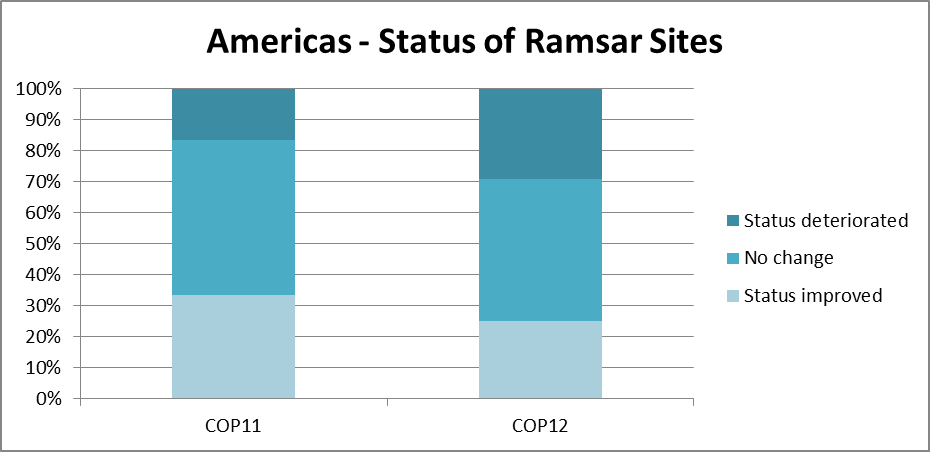 Figure 2. Status of ecological character of Ramsar Sites in the Americas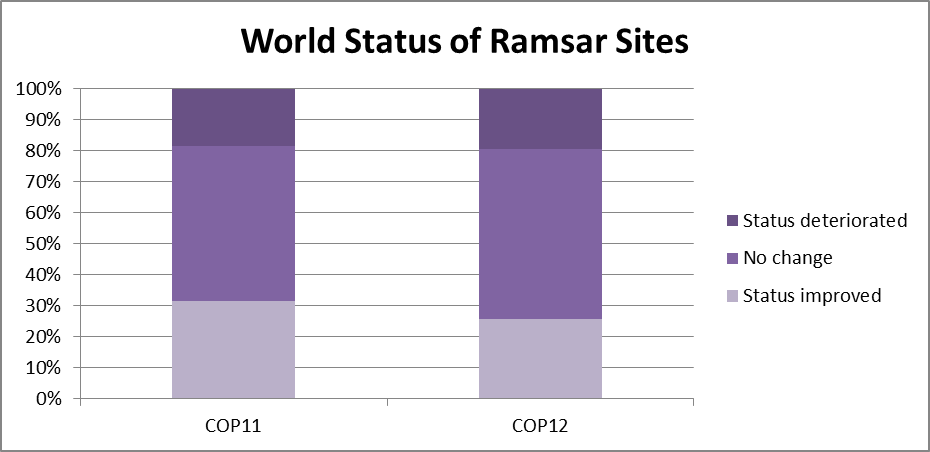 Figure 3. Status of ecological character of Ramsar Sites worldwideThese results suggest that Site designation has brought benefits for the protection or improvement of the condition of Ramsar Sites. For wetlands in general, 40% of the Parties reported that the condition had deteriorated and 32% reported that it had not changed. In both cases and especially for the Neotropics this can be related to the threats that wetlands are facing, which will be discussed under ‘Ramsar Sites status’ (Strategy 2.6). Policy, legislation and institutions (Strategy 1.3)The results on the preparation of wetland policies in the Americas continue to indicate significant progress since the last three COPs and also relative to the global average, as there are now 18 wetland policies or similar instruments for wetland conservation in place (60% of all 30 Contracting Parties) and three more in preparation (12%). During the triennium Mexico and Peru prepared a wetlands policy for the conservation and wise use of wetlands. The adoption and implementation of these policies is a priority for the Parties as a means to implement integrated actions for wetland conservation and wise use but also to evaluate the progress in the fulfillment of the Convention goals. Wetland issues have been incorporated into other national strategies and planning processes (indicator 1.3.2) mainly in coastal and marine resource management plans, national biodiversity action plans, water resource management/water efficiency plans, and national forest programmes, with a minor influence in national strategies for sustainable development and national policies or measures in agriculture. However, only 36% of the Contracting Parties have made amendments to legislation to reflect Ramsar commitments.The application of strategic environmental assessment (SEA) practices (indicator 1.3.3) has decreased in the Americas since COP11 and is below the overall global level: 28% of the Parties reported that they have applied this instrument when reviewing policies, programmes and plans that may impact upon wetlands, and 48% have applied it partially. In contrast, 92% of the Parties undertake environmental impact assessments (EIAs – indicator 1.3.4) for any project development that might affect wetlands. However, as many of the Ramsar Sites and other wetlands are threatened by different economic developments, it is really relevant to use these mechanisms in the decision-making processes in such a way that Contracting Parties take measures to guarantee that any project, plan or programme with the potential to affect the ecological character of wetlands in the Ramsar List is subject to sound EIA and SEA. Cross sectoral recognition of wetland services (Strategy 1.4)Regarding assessments of the ecosystem benefits of Ramsar Sites (indicator 1.4.1), which are important for the decision-making process, the Americas show a similar trend to that of COP11 and at the global level, as only four Parties (16%) have conducted such assessments and 44% are working on gathering this information. For the next triennium, it is recommended that the Parties continue to work on this important issue. Integrated water resources management (Strategy 1.7)68% of the Parties treat wetlands as natural water infrastructure integral to water resources management at the river basin scale (indicator 1.7.1), recognizing that this approach is relevant for the effective management of wetlands. Wetland restoration and rehabilitation (Strategy 1.8)The Americas regions have shown important progress since COP10 and COP11 on the issues of wetland restoration and rehabilitation (indicator 1.8.1), as 80% of the Parties reported the identification of priority wetlands for restoration as well as the implementation of actions of some kind (1.8.2). These actions are related in some cases, as in the Dominican Republic, to the restoration of urban wetlands with the involvement of the local communities and schools. It is recommended that such actions should be components of specific programmes or plans and not occasional. Private sector (Strategy 1.10)48% of the Parties in the regions have made or continue to make efforts to encourage the involvement of the private sector (indicator 1.10.1) in applying the wise use principles in activities concerning wetlands. Invasive alien species (Strategy 1.9) The issue of a national inventory of invasive alien species is of major interest in the Americas. However, there has been less progress since COP11 on this matter as only 32% of the Contracting Parties have taken actions, while 24% have acted in the development of control and management policies or guidelines for wetlands. Goal 2: Ramsar Sites or Wetlands of International ImportanceRamsar Site designation (Strategy 2.1)In the Americas, as in the previous triennium, nine Contracting Parties (36%) have established a strategy and priorities for designation of Ramsar Sites. The establishment or setting of these priorities is important not only to identify sites that require measures for conservation and management, including restoration, but also in terms of identifying sites with types of wetlands that are under-represented in the Ramsar List.The Ramsar regions of the Neotropics and North America have designated 398 Ramsar Sites that cover around 64,372,039 hectares. This represents 30% of the world’s Wetlands of International Importance. With regards to new designations since 11, 24 new Sites covering a surface area of 8,327,570 hectares have been designated in the Americas regions. One Ramsar Site has been extended in Canada (Alaksen Ramsar Site), and four more are in the process of evaluation for extension: one in Colombia (Ciénaga Grande de Santa Marta) and three in Mexico (La Mancha y el Llano, Playa Tortuguera Chenkán and Parque Nacional Sistema Arrecifal Veracruzano). Contracting Parties that have made new Site designations in the triennium are Argentina (1), Bolivia (3), Brazil (1), Chile (1), Colombia (1), Dominican Republic (2), Ecuador (4), El Salvador (1), Honduras (3), Mexico (4) and United States of America (3) (see Annex 1). Six new Ramsar Sites in Brazil, one in Paraguay and one in Uruguay are in process of evaluation by the Secretariat.Bolivia designated the Blanco River, Mato River and Yata - a total surface of 6.9 million hectares - as Wetlands of International Importance in 2013. By naming these three Sites, Bolivia has contributed to the designation of Amazon wetlands, which are under-represented in the List of Wetlands of International Importance, and with 14.8 million hectares of Ramsar Sites has become the country with the largest area designated under the Convention. Within the Americas Mexico is clearly in first place in terms of the number of Ramsar Site designations, with 142 Sites so far, which globally is second only to the United Kingdom.There has also been good success in the designation of under-represented wetlands for the List (Amazon wetlands, mangroves and coral reefs) as well as an increase in the cooperation and participation of local communities in the designations. Regarding the updating of Ramsar Information Sheets for existing Ramsar Sites, only Bahamas, Costa Rica, Cuba, Granada, Honduras and Nicaragua are fully up to date since COP11. The Ramsar Information Sheets for 201 of 398 Ramsar Sites in the Americas regions (50%) are pending for update (Annex 2) and 107 (26%) are under review by the Secretariat or the Contracting Party. The Americas Secretariat team has requested updates on several occasions for either RISs older than six years, incomplete RIS files, and/or Sites with deficient maps. However, it is particularly important that the Parties give priority to Sites that have been on the Ramsar List for more than six years and to the RISs of which have never been updated. It must be a priority for the next triennium to provide more current information. Ramsar Site ecological character (Strategy 2.4)In the Americas, 238 (61%) Ramsar Sites have management plans or strategies in place (Strategy 2.4.1) that are also being implemented.According to the National Reports, 129 Sites (33%) have a cross-sectoral site management committee (indicator 2.4.4) as a mechanism for working on the preparation of management plans or in the decision-making process for management of the Sites. Regarding the assessment of Ramsar Site management effectiveness (Strategy 2.5, indicator 2.5.1), the percentage of Contracting Parties taking actions has increased notably since COP11 to reach 48% , which is higher than the global average of 27% (Figures 4 and 5).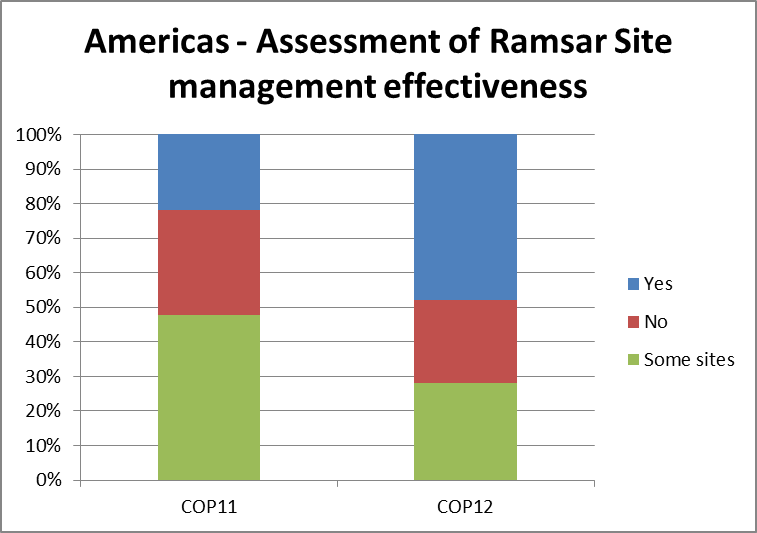 Figure 4. Assessment of Ramsar Site management effectiveness in the Americas regions, COP11 and COP12 reports 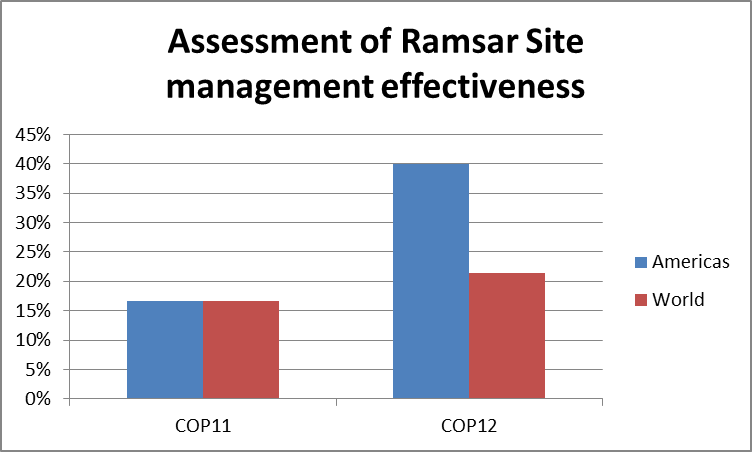 Figure 5. Assessment of Ramsar Site management effectiveness in the Americas regions and worldwideIn summary, it is strongly recommended that the Parties continue to prioritize and implement the preparation and follow up of management plans, and conduct assessments of the effectiveness of their Ramsar Sites management as a way to maintain their ecological character and promote their wise use. Ramsar Sites status (Strategy 2.6) Regarding arrangements in place for the Administrative Authorities to be informed of changes or likely changes in the ecological character of Ramsar Sites, pursuant to Article 3.2 of the Convention (indicator 2.6.1), 92% of the Contracting Parties reported having such a mechanism in place, a notable increase since COP11. However, only five Contracting Parties (20%: Chile, Costa Rica, Honduras, United States of America, and Uruguay) reported that they have informed the Secretariat of cases of negative human-induced change or likely change in the ecological character of Ramsar Sites (indicator 2.6.2). As was the case for COP10 and COP11, in the 2012-2015 triennium the Secretariat usually received such reports of change from third party individuals or organizations. 11 reports of threats to the ecological character of 11 Ramsar Sites were received, regarding eight countries (Brazil, Chile, Jamaica, Nicaragua, Mexico, Panama, Trinidad and Tobago, and the United States). The main threats are related to the expansion of urban areas, development of tourism projects, dams, mining and ports (see tables 1 and 2 below).Since COP11 in 2012, there are a total of 11 Ramsar Sites where ecological change is occurring or likely to occur and eight cases of change in the ecological character that were closed.Table 1: Americas Ramsar Sites where ecological change is occurring or likely to occur (Article 3.2) since COP11 (Party reports)Table 2: Americas Ramsar Sites where ecological change is occurring or likely to occur (Article 3.2) since COP11 (third party reports)Many Ramsar Sites in the region are threatened by the expansion of urban areas, the development of tourism projects, dams, golf courses, and pollution. The Ramsar Advisory Mission has been shown to be a very useful tool to support the Contracting Parties in addressing and resolving problems in Ramsar Sites and has also contributed to making the Convention more visible at the national and international levels. In the last triennium three Ramsar Advisory Missions were conducted, in Costa Rica, Nicaragua and Paraguay. The Americas currently have six Sites on the Montreux Record, in Argentina, Chile, Costa Rica, Guatemala, Nicaragua and the United States. All the Contracting Parties have been taking actions to address the issues for which the Sites have been listed in the Montreux Record and have sent updated reports of these actions. In the case of Argentina, measures for the removal of the Site from the record are under way. In Chile, actions continue for the restoration of the Site and the building of an interpretative centre. Costa Rica is implementing the recommendations of the Ramsar Advisory Mission to Palo Verde. For the Everglades in the USA, the National Park continues to implement restoration measures.Since COP11, one Ramsar Site - Bañados del Este y Franja Costera in Uruguay - has been removed from the record, after 24 years on the record. It is extremely important to aid in monitoring the conditions of Ramsar Sites, that the Contracting Parties take steps to be informed of changes or likely changes in the ecological character of Ramsar Sites, so they can undertake appropriate responses when necessary, including requesting a Ramsar Advisory Mission if appropriate. In the case of Sites on the Montreux Record, the Contracting Parties are strongly encouraged to continue taking actions to address the issues for which Sites have been listed and to send update reports to the Secretariat.Goal 3: International CooperationSynergies with MEAS and IGOs (Strategy 3.1)Concerning mechanisms in place at the national level for collaboration between the Ramsar Administrative Authorities and the focal points of other multilateral environment agreements (indicator 3.1.2), as for COP11, 15 (60%) of the Parties reported that they have some national mechanisms such as National Ramsar or Wetland Committees, environmental committees, national coordinating mechanisms, same agencies or ministries in charge of the different MEAS, and work plans for cooperation with the United Nations Conventions CBD, UNFCCC, CMS, and UNCCD. Regional Ramsar Initiatives (Strategy 3.2) There are five Regional Initiatives in the Americas – the Ramsar Regional Center for Training and Research in the Western Hemisphere-CREHO, and four regional networks: the Initiative for the Conservation and Sustainable Use of the High Andean Wetlands, the Initiative for the Conservation of Mangroves and Coral Reefs, the Initiative for Caribbean Wetlands, and the Initiative for La Plata River Basin. Almost all of the Contracting Parties in the Americas are active members of one or more Regional Initiative in the region. Three initiatives have received financial support for their activities from the Ramsar core budget according to the eligibility criteria.During the last triennium, the Caribbean Wetland Initiative and the Initiatives for Mangroves and Coral Reefs and La Plata River Basin worked on the consolidation of financial strategies for their financial sustainability. The High Andean Initiative focused its activities on meetings of the coordination committee and the formulation of a joint project to be submitted to GEF6. The Board of Directors of CREHO led by the Government of Panama focused on solving administrative issues and financial sustainability mechanisms. Some of the main activities during the triennium were the training-for-trainers course organized by the Ramsar Secretariat for CREHO staff and associated trainers on Ramsar frameworks and guidelines to support the regional capacity of CREHO, and the International Workshop on the relevance of Environmental Impact Assessment in the wise use of wetlands organized by the National Environmental Authority of Panama, CREHO, the City of Knowledge and the Ramsar Secretariat. In financial terms, through the core budget of the Convention, the Regional Initiatives eligible for funding from the region received CHF 152,700 from the Convention during 2012-2014. The allocation of funding for 2015 will be made by Standing Committee 49 in June 2015. Table 3. Core budget allocations for Regional Initiative during 2012-2014 (all amounts in CHF) Bolivia, Brazil, Chile, Colombia, Nicaragua, Panama and Suriname provided financial support for the different regional workshops of the Initiatives. Likewise, the Contracting Parties provided political support by endorsement letters. At the Pan-American meeting in preparation for COP12, the Contracting Parties through the Bogotá Declaration recognized the importance of strengthening Regional Initiatives in the framework of the Convention on Wetlands, and of providing sufficient resources for their execution, as these Initiatives give effective support for an improved implementation of the objectives of the Convention and its Strategic Plan in specific geographical regions. They also welcomed the interest of the countries of the Amazon Basin in developing a proposal for a regional initiative, to facilitate integrated actions for the wise use of wetlands.Regarding the main challenges ahead, the Parties will need to continue taking priority actions for the financial sustainability of Regional Initiatives over the long term, provide political support and find mechanisms for the effective involvement of stakeholders in the development of the Initiatives. CREHO must work to establish its own new institutional frameworks after the agreement between the Government of Panama and the Secretariat ended in July 2014. International Assistance (Strategy 3.3)Canada and the United States are the two main countries in the region providing funding support for wetland conservation and management in other countries (indicator 3.3.1). In the case of Canada, the support is helping developing countries implement their environmental priorities through the Department of Foreign Affairs, Trade and Development Canada. Examples of currently funded initiatives involving wetland conservation include:Nicaragua: Integrated Watershed Management;Niger, Burkina-Faso, Benin, Côte d'Ivoire, Cameroon, Guinea, Mali, Nigeria, Chad: Niger Basin Authority Capacity-Building Program;Malawi: Coastal Resource Management Through Enhanced Stewardship; andCuba: Integrated Coastal Zone Management Capacity Building.Environment Canada has also contributed to wetland conservation in developing countries through an investment in the Ramsar Small Grants Fund designed to support the conservation and wise use of wetland resources and the sustainable development of communities which depend on and care for them.The United States partners with developing countries around the world to support some USD 300 million in biodiversity conservation and management, including for wetlands.56% of the Parties in the Neotropics (Antigua and Barbuda, Argentina, Brazil, Colombia, Costa Rica, Dominican Republic, Ecuador, El Salvador, Guatemala, Honduras, Jamaica, Mexico, Panama, and Uruguay) reported that they have received development assistance for in-country wetland conservation and management. The agencies that are mentioned providing financial support are GEF, UNEP, UNDP, OAS, EU, CaMPAM, IDB, World Bank, UNDP, IICA, USAID, and CIDA/Canada Caribbean Disaster Risk Management (CCDRM) Fund. Sharing information and expertise (Strategy 3.4)At least eight Contracting Parties in the Americas have made efforts to establish networks or twinning arrangements nationally or internationally for knowledge sharing and training for wetlands that share common features. A good example is the work of the Contact Group of the High Andean Flamencos Network involving Argentina, Bolivia, Chile and Peru. Since 2011, Argentina organizes meetings with the Ramsar Site managers to exchange experience and strength the implementation of the Convention. Costa Rica has also organized two training courses for Site managers. Brazil has established three main wetland networks: Pantanal, MangueMar and Aguapé.Under the North American Waterfowl Management Plan, there are regional networks between Canadian, United States and Mexican partners for sharing knowledge specifically related to wetlands that support waterfowl. Canada is a member of the Arctic Council, and Canada's Hay-Zama Lakes Ramsar Site was ‘twinned’ with Dalai Lake National Nature Reserve Ramsar Site (Inner Mongolia Autonomous Region, China) in 2008.In Ecuador, AVINA leads a national network for community water management and under the bilateral agreement between Colombia and Ecuador activities are focused on the Mira and Santiago Cayapas Mataje watersheds. Chile and Mexico also exchanged experiences and information for the management of Ramsar Sites under a bilateral agreement. In general terms, most Parties in the Americas (18 Parties / 72%: Argentina, Bahamas, Brazil, Canada, Chile, Colombia, Cuba, Dominican Republic, El Salvador, Guatemala, Honduras, Mexico, Jamaica, Panama, Suriname, Trinidad and Tobago, United States of America, and Uruguay) reported that they have made publicly available the information about the country’s wetlands and/or Ramsar Sites and their status (indicator 3.4.2). Most of the activities include the posting of information on websites, leaflets or brochures, TV and radio programmes and in newspapers. It is desirable that the Parties continue to raise public awareness about their wetlands, because too frequently this information is not published or accessible in the region.Shared wetlands (Strategy 3.5)Since COP11 the percentage has increased of Contracting Parties (52%) in the Americas that have indicated that there is an effective cooperative management in place for shared wetlands. Some of these mechanisms are binational or trilateral agreements for the management of watersheds, as for Canada, Mexico and the United States, or committees, commissions and national coastal management plans in the countries of La Plata River Basin and among the Central American countries (Guatemala, Honduras, Nicaragua).Goal 4: Implementation Capacity CEPA (Strategy 4.1) Regarding the establishment of a national action plan for CEPA (indicator 4.1.1), only Bahamas, Bolivia, Costa Rica, Jamaica, Mexico, the United States of America and Uruguay (28%) have formulated a plan at the national level. However, 48% of Parties reported that they have or have implemented CEPA plans or actions at the site level. In most of the cases these activities are related to the implementation of education and awareness programmes in Ramsar Sites.In the region, 84% of the Contracting Parties show significant progress, as in the past triennium, in matters of public participation in decision-making with respect to wetland planning and management and local stakeholders’ involvement in the selection of new Ramsar Sites and Ramsar Site management (indicator 4.1.3). Identify training needs of institutions and individuals (Strategy 4.10) In the region 170 training opportunities have been offered for wetland site managers or other staff dealing with wetlands issues. The training opportunities have been implemented through specific workshops, short courses, and exchange experiences.The region leads at the global level the establishment of National/Ramsar Wetland Committees (indicator 4.1.6) with 17 (68%: Barbados, Bahamas, Brazil, Chile, Colombia, Costa Rica, Ecuador, Honduras, Jamaica, Mexico, Panamá, Peru, Suriname, Trinidad y Tobago , United States, Uruguay and Venezuela). In most of the cases the committees act as advisory bodies to Ramsar Administrative Authorities and Focal Points. For the next triennium it is important that the Parties continue taking steps to reinforce their committees with the involvement of relevant stakeholders, or to make them fully operational.The Americas region is very active in the implementation of activities to celebrate World Wetlands Day and to raise awareness about wetlands. During the reporting period, all Contracting Parties in the region have carried out activities such as workshops, seminars and symposiums, dissemination of materials, field trips, and Ramsar Site designations. The Contracting Parties are strongly encouraged to continue implementing educational activities as a mechanism to raise awareness about the Ramsar Convention and wetland values at national, regional and local levels.Convention financial capacity (Strategy 4.2) 64% (16) of the Parties reported having paid their contributions in full (indicator 4.2.1) in the last triennium. Some of the difficulties in payment are related to the financial crisis in a number of countries in the region, but in other cases a lack of coordination between the Administrative Authority/ Focal Point and the agency in charge of the payment has caused delays. Besides the core budget contributions, Bolivia, Brazil, Chile, Nicaragua and Suriname made in-kind and cash contributions during the triennium to Regional Initiative meetings, and Colombia did so for the organization of the Pan-American Meeting in 2014.The United States has provided USD 311,238 through Wetlands for the Future during the last triennium to fund projects in Bolivia, Belize, Brazil, Chile, Colombia, Ecuador, Guatemala, Mexico, Peru, Suriname and Uruguay in the Neotropics Region. The 2015 cycle will open in August. The fund has proved to have a great impact in support of the implementation of the Convention through training, awareness raising, conservation and management activities for wetlands in the region. Canada has also supported (CAD 40,000) the Americas COP12 preparations, to strengthen international collaboration in the implementation of the Ramsar Convention. Convention bodies’ effectiveness (Strategy 4.3)18 (72%) of the Parties have used their previous Ramsar National Reports in monitoring their implementation of the Convention over time (indicator 4.3.1). However, it is recommended that all Parties in the region continue or begin to use the National Reports as a guideline to assess their progress in the implementation of the Convention as well as to define priority work areas and areas that need further development in light of the new Strategic Plan 2016-2021. In the Americas Ramsar regions, 16 (53%) of Contracting Parties (Antigua and Barbuda, Argentina, Bahamas, Barbados, Bolivia, Colombia, Cuba, Dominican Republic, Ecuador, Honduras, Jamaica, Mexico, Panama, Peru, Suriname and the United States) have designated all their Focal Points. Contracting Parties for whom the designation of any of the Focal Points (such as STRP or CEPA) is pending include Belize, Brazil, Canada, Costa Rica, Chile, El Salvador, Grenada, Guatemala, Nicaragua, Paraguay, Saint Lucia, Trinidad and Tobago, Uruguay and Venezuela.Table 4. Countries that have not designated STRP, CEPA(government), or CEPA (non-governmental) Focal PointsIt is important to mention that in many cases the Secretariat is not aware or not officially notified of the changes in the Administrative Authority or in the different Focal Points, making effective communication to support the implementation of activities very difficult. Likewise other difficulties in communication are related to the lack of notification of changes in contact details such as e-mail addresses, and frequent changes in focal points. The appointment of competent Focal Points for the Convention is very important not only in terms of communications, but also to ensure an active role in making regional contributions to the different Convention processes.Working with IOPs and others (Strategy 4.4) Only 11 (44%) of the Parties have received assistance from one or more of the Convention’s International Organization Partners in their implementation of the Convention (indicator 4.4.1). The type of assistance has been, in most of the cases, to support projects or programmes related to wetlands wise use, livelihoods and conservation of wetlands or species. The IOPs that have provided valuable support to the Parties are Birdlife, IUCN, Wetlands International, and WWF.Besides the more general support that Ramsar IOPs provide for wetland conservation and wise use in the region, some of them, especially BirdLife, are actively involved in some of the ongoing Regional Initiatives as well. For the next triennium it is important that they continue to play an active role in the Regional Initiatives, as well as in the designation of Ramsar Sites and other activities related to wetland management and wise use.Under the framework of the MOU with the Inter-American Convention for the Protection and Conservation of Sea Turtles (IAC), joint activities were undertaken to support the IAC’s Scientific Committee to prepare an informative document as a tool for Contracting Parties and the general public about the benefits that Ramsar Site designation offers to the conservation of sea turtles and their critical habitats. Goal 5. Membership of the ConventionDuring the last triennium all non-Contracting Parties in the region (Dominica, Guyana, Haiti, Saint Kitts and Nevis, and Saint Vincent and the Grenadines) have been invited to participate in the different Ramsar processes in the Americas, such as the Caribbean Regional Initiative and the Pan-American meeting in preparation for COP12. Besides that, the Ramsar Secretariat visited Guyana in 2013 to explain the framework of the Convention.Annex ITable 1.Neotropics and North American Ramsar Sites designated since COP11Note: the following  Contracting Parties submitted sites for designation but the RIS need further clarification to finalize the process of designation: Brazil (six ), Paraguay (1) and Uruguay (1). Table 2. Update Status of Ramsar Information Sheets (RIS) and MapsTable 3. Americas Summary overview of trends between COP8 and COP12Where indicator questions were reasonably similar, the table compares information provided in the National Reports to COP8, COP9, COP10 and COP11 with those provided to COP12 in order to assess progress (“significant” “some”, “no progress”, “regress”) during the past three triennia, covering the period of Ramsar’s Strategic Plan 2009-2015 (Resolution X.1). The table also shows whether particular actions reported for COP12 were more (or less) widely addressed throughout the Neotropic and North American regions compared to the global average, based on the percentages of Contracting Parties having answered positively. Ramsar COP12 DOC.10English and Spanish onlyCountrySitesActionsChileLaguna Santa Rosa y Negro FranciscoCommunication to the Secretariat. MexicoMarismas NacionalesReport by AA. Last report in COP12 National Report.NicaraguaHumedales de San MiguelitoCommunication to the Secretariat. Ramsar Advisory Mission.United States Kakagon and Bad River SloughsCommunication to the Secretariat. CountrySitesActionsBrazilPantanal Matogrossense State ParkCommunication sent to AA. Report by AA received. ClosedBrazilReserva Particular del Patrimonio Natural SESC PantanalCommunication sent to AA. Report by AA received. Closed. BrazilReserva Particular del Patrimonio Natural (RPPN) Fazenda Rio NegroCommunication sent to AA. Report by AA received. Closed.JamaicaPortland Bight Communication sent to AA. Last report in National Report to COP12. Secretariat addressing the issue with AA. MexicoParque Arrecifal Veracruzano Communication sent to AA. Last report in COP12 National Report. PanamaBahía de Panama Communication sent to AA. Report received. Closed.Trinidad and TobagoBon Accord Lagoon Communication sent to AA. Report by AA received. Closed.Regional Initiatives eligible for funding during the trienniumAllocation (CHF)La Plata River Basin46,700 Caribbean46,000American Mangroves60,000 Total152,700STRPBelize, Brazil, Chile, Grenada, Guatemala, Saint Lucia, Trinidad and TobagoCEPA (G)Belize, Canada, Chile, El Salvador, Grenada, Nicaragua, Saint Lucia, Trinidad and Tobago CEPA (NG)Belize, Brazil, Canada, Chile, Costa Rica, El salvador, Grenada, Guatemala, Nicaragua, Paraguay, Saint Lucia, Trinidad and Tobago, Uruguay, VenezuelaDesignation dateArea (ha)Dominant Wetland typeDominant Wetland typeARGENTINA 1.Humedales de Península Valdés20/07/201242,695Sand, shingle or pebble shores; includes sand bars, spits and sandy islets; includes dune systems and humid dune slacksEBOLIVIA2. Río Blanco 02/02/20132,404,916Seasonal/intermittent freshwater lakes (over 8 ha); includes floodplain lakesP3. Río Matos 02/02/20131,729,788Seasonal/intermittent freshwater lakes (over 8 ha); includes floodplain lakesP4.Río Yata 02/02/20132,813,229Seasonal/intermittent/irregular rivers/streams/creeksNBRAZIL5. Cabo Orange National Park (Parque Nacional do Cabo Orange)02/02/2013657,328Seasonal/intermittent freshwater lakes (over 8 ha); includes floodplain lakesPCHILE6.Salinas de Huentelauquen02/02/20152,772Coastal freshwater lagoons; includes freshwater delta lagoonsKCOLOMBIA7. Complejo de Humedales de la Estrella Fluvial Inírida  (EFI)08/07/2014250,159Freshwater, tree-dominated wetlands; includes freshwater swamp forests, seasonally flooded forests, wooded swamps on inorganic soilsXfDOMINICAN REPUBLIC8. Parque Nacional Manglares del Bajo Yuna02/02/201377,518Irrigated land; includes irrigation channels and rice fields39. Humedales de Jaragua04/07/201432,979Marine subtidal aquatic beds; includes kelp beds, sea-grass beds, tropical marine meadowsBECUADOR 10.Reserva Ecológica El Ángel (REEA)12/07/201217,003Non-forested peatlands; includes shrub or open bogs, swamps, fens.U11. Sistema Lacustre Lagunas del Compadre15/12/201223,952Permanent freshwater lakes (over 8 ha); includes large oxbow lakes O12. Sistema Lacustre Yacuri15/12/201227,762Permanent freshwater lakes (over 8 ha); includes large oxbow lakes O13.Manglares del Estuario Interior del Golfo de Guayaquil “Don Goyo”15/12/201215,337Intertidal forested wetlands; includes mangrove swamps, nipah swamps and tidal freshwater swamp forestsIEL SALVADOR 14.Complejo Barra de Santiago16/01/201411,519Intertidal forested wetlands; includes mangrove swamps, nipah swamps and tidal freshwater swamp forestsIHONDURAS15.Sistema de Humedales Cuyamel-Omoa02/02/201330,029Permanent rivers/streams/creeks; includes waterfallsM16. Sistema de Humedales de la Isla de Utila02/02/201316,226Intertidal forested wetlands; includes mangrove swamps, nipah swamps and tidal freshwater swamp forestsI17. Sistema de Humedales Laguna de Zambuco (SH-LZ) 22/04/2013649Coastal freshwater lagoons; includes freshwater delta lagoonsKMEXICO18.Humedales de la Laguna La Cruz02/02/20136,665Intertidal marshes; includes salt marshes, salt meadows, saltings, raised salt marshes; includes tidal brackish and freshwater marshes H19. Manantiales Geotermales de Julimes30/10/2013368Geothermal wetlandsZg20.Humedales de Guachochi30/10/201358 Permanent freshwater lakes (over 8 ha); includes large oxbow lakes O21. Laguna La Juanota30/10/2013232Permanent freshwater lakes (over 8 ha); includes large oxbow lakes OUNITED STATES OF AMERICA22. San Francisco Bay/Estuary (SFBE)02/02/2013158,711Salt exploitation sites; salt pans, salines, etc.523.Missisquoi Delta and Bay Wetlands20/11/20133,102Freshwater, tree-dominated wetlands; includes freshwater swamp forests, seasonally flooded forests, wooded swamps on inorganic soilsXf24. Door Peninsula Coastal Wetlands10/06/20144,631Freshwater, tree-dominated wetlands; includes freshwater swamp forests, seasonally flooded forests, wooded swamps on inorganic soilsXfAreaDesignation dateRIS last updateWhat needs to be updatedAntigua & Barbuda1.Codrington Lagoon3,60002.06.052006RIS and MapArgentina2.Laguna de Llancanelo MR65,00008.11.951995RIS and Map3.Bahía de Samborombón243,96524.01.971997RIS and Map4.Lagunas de Vilama157,00020.09.002000RIS and Map5.Jaaukanigás492,00010.10.012001RIS6.Bañados del Río Dulce y Laguna de Mar Chiquita. 996,00028.05.022002RIS and Map7.Reserva Provincial Laguna Brava405,00002.02.032003RIS and Map8. Humedales Chaco508,00002.02.042004RIS and Map9. Reserva Ecológica Costanera Sur35322.03.052005RIS and Map10. Río Pilcomayo51,88904.05.922006RIS and Map11. Reserva Natural Otamendi3,00022/03/082008RIS and Map12. Humedal Laguna Melincué92,00024/07/082008RIS and MapBarbados 13. Graeme Hall Swamp3312.12.052005RIS and MapBelize14. Crooked Tree Wildlife Sanctuary6,63722.04.982000RIS and Map15. Sarstoon Temash National Park16,95519.10.052005RIS and MapBolivia16. Lago Titicaca (Sector Boliviano)800,00026.08.981998RIS17. Cuenca de Tajzara5,50013.06.002000RIS18. Bañados de Izozog y el Río Parapetí615,88217.09.012001RIS and Map19. Palmar de la Islas y las Salinas de San José856,75417.09.012001RIS and Map20. Pantanal Boliviano3,189,88817.09.012001RIS and Map21.Lagos Poopó y Uru Uru967,60711.07.022002RIS and Map22. Laguna Concepción31,12406.05.022002RIS and MapBrazil23. Reserva Particular del Patrimonio Natural (RPPN) “Fazenda Rio Negro”.7,00028.10.20082008RIS and MapCanada24. Mer Bleue Conservation Area 3,44726.09.952001RIS and MapChile25. Bahía Lomas58,94606.12.042005RIS and MapColombia26. Laguna de la Cocha39,00008.01.012001RIS and Map27. Delta del Río Baudó8,88805.06.042004RIS and Map28. Sistema Lacustre de Chingaza4,05824.06.082008RIS and Map29. Complejo de Humedales Laguna del Otún6,57924.06.082008RIS and MapEcuador30. Laguna de Cube11302.02.022002RIS and Map31. Refugio de Vida Silvestre Isla Santa Clara4602.02.022002RIS33. Complejo de Humedales Ñucanchi – Turupamba12,29005.06.062006RIS and Map34. Complejo Llanganati30,35524/06/082008RIS and MapEl Salvador35. Bahía de Jiquilisco63,50031.10.052005RIS and Map36. Embalse Cerrón Grande13,50022.11.052005RIS and MapGuatemala37. Parque Nacional Laguna del Tigre MR 335,08026.06.901998RIS and Map38. Punta de Manabique132,90028.01.002000RIS and Map39. Eco-región Lachuá53524.05.062006RIS and Map40. Parque Nacional Yaxhá-Nakum-Naranjo37,16002.02.062006RIS and Map41. Reserva de Usos Múltiples Río Sarstún21,22720.03.072007RIS and MapJamaica42. Palisadoes - Port Royal7,52322.04.052005RIS and Map43. Portland Bight Wetlands & Cays24,54202.02.062006RIS and MapMexico44. Dzilam (reserva estatal)61,70707.12.002000RIS and Map45. Humedal de Importancia Especialmente para la Conservación de Aves Acuáticas Reserva Ría Lagartos 60,34804.07.862001RIS and Map46. Humedales del Delta del Río Colorado250,00020.03.962001RIS and Map47. Marismas Nacionales 200,00022.06.952001RIS and Map48. Reserva de la Biosfera La Encrucijada144,86820.03.962001RIS and Map49. Reserva de la Biósfera Pantanos de Centla 302,70622.06.952001RIS and Map50. Área de Protección de Flora y Fauna Cuatrociénegas84,34722.06.952002RIS and Map51. Cuencas y corales de la zona costera de Huatulco44,40027.11.032003RIS and Map52. Laguna de Tecocomulco1,76927.11.032003RIS and Map53. Parque Nacional Arrecifes de Xcalak17,94927.11.032003RIS and Map54. Parque Nacional Isla Contoy5,12627.11.032003RIS and Map55. Parque Nacional Isla Isabel9427.11.032003RIS and Map56. Parque Nacional Lagunas de Montebello6,02227.11.032003RIS and Map57. Playa Tortuguera Rancho Nuevo3027.11.032003RIS and Map58.Playa Tortuguera Tierra Colorada5427.11.032003RIS and Map59. Reserva Estatal El Palmar50,17727.11.032003RIS and Map60. Sian Ka’an652,19327.11.032003RIS and Map61. Área de Protección de Flora y Fauna Laguna de Términos705,01602.02.042004RIS and Map62. Área de Protección de Flora y Fauna de Nahá y Metzabok7,21602.02.042004RIS and Map63. Área de Protección de Flora y Fauna Yum Balam154,05202.02.042004RIS and Map64. Bala’an K’aax131,61002.02.042004RIS and Map65. Ciénegas de Lerma3,02302.02.042004RIS and Map66. Humedales del Lago de Pátzcuaro70702.02.052004RIS and Map67. Isla San Pedro Mártir30,16502.02.042004RIS and Map68. Islas Marietas1,35702.02.042004RIS and Map69. Laguna de Chichankanab1,99902.02.042004RIS and Map70. Laguna de Metztitlán2,93702.02.042004RIS and Map71. Laguna de Sayula16,80002.02.042004RIS and Map72. Laguna Madre307,89402.02.042004RIS and Map73. Laguna de Yuriria15,02002.02.042004RIS and Map74. Laguna Ojo de Liebre36,60002.02.042004RIS and Map75. Laguna Playa Colorada-Santa María La Reforma53,14002.02.042004RIS and Map76. Laguna San Ignacio17,50002.02.042004RIS and Map77. Manglares y humedales de la Laguna de Sontecomapan8,92102.02.042004RIS and Map78. Parque Nacional Arrecife de Puerto Morelos9,06602.02.042004RIS and Map79. Parque Nacional Bahía de Loreto206,58102.02.042004RIS and Map80. Parque Nacional Cañón del Sumidero21,78902.02.042004RIS and Map81. Playa Tortuguera Cahuitán6502.02.042004RIS and Map82. Playa Tortuguera El Verde Camacho6,45402.02.042004RIS and Map83. Playón Mexiquillo6702.02.042004RIS and Map84. Playa Tortuguera X’Cacel - X’Cacelito36202.02.042004RIS and Map85. Presa Jalpan6802.02.042004RIS and Map86. Reserva de la Biosfera Archipiélago de Revillagigedo636,68502.02.042004RIS and Map87. Reserva de la Biosfera Banco Chinchorro144,36002.02.042004RIS and Map88. Reserva de la Biosfera Chamela-Cuixmala13,14202.02.042004RIS and Map89. Reserva de la Biosfera Los Petenes282,85702.02.042004RIS and Map90. Reserva de la Biosfera Ría Celestún81,48202.02.042004RIS and Map91. Sistema lacustre Ejidos de Xochimilco y San gregorio Atlapulco2,65702.02.042004RIS and Map92. Sistema Lagunar Alvarado267,01002.02.042004RIS and Map93. Corredor Costero La Asamblea - San Francisquito44,30427.11.052005RIS and Map94. Humedales de la Laguna La Popotera1,97505.06.052005RIS and Map95. Laguna Costera El Caimán1,12502.02.052005RIS and Map96. Laguna de Tamiahua88,00027.11.052005RIS and Map97. Laguna de Zacapu4005.06.052005RIS and Map98. Laguna de Zapotlán1,49605.06.052005RIS and Map99. Parque Nacional Arrecifes de Cozumel11,98702.02.052005RIS and Map100. Sistema de Lagunas Interdunarias de la Ciudad de Veracruz14102.02.052005RIS and Map101. Cascadas de Texolo y su entorno50002.02.062006RIS and Map102. Estero de Punta Banda2393.2702.02.062006RIS and Map103. Isla Rasa6602.02.062006RIS and Map104. Laguna de Atotonilco285018.03.062006RIS and Map105. Manglares y humedales de Tuxpan687002.02.062006RIS and Map106. Laguna Huizache Caimanero48,28302.02.072007RIS and Map107. Lagunas de Yalahu568302.02.072007RIS and Map108. Arroyos y manantiales de Tanchachín1174.0002.02.082008RIS and Map109. Bahía de San Quintín5438.0002.02.082008RIS and Map110. Balandra449.0002.02.082008RIS and Map111. Ensenada de Pabellones40639.0002.02.082008RIS and Map112. Humedal Los Comondú460959.0002.02.082008RIS and Map113. Humedales La Libertad5432.0002.02.082008RIS and Map114. La Tovara5733.0002.02.082008RIS and Map115. Laguna de Babícora26045.0002.02.082008RIS and Map116. Laguna Xola-Paramán775.0002.02.082008RIS and Map117. Manglares de Nichupté4257.0002.02.082008RIS and Map118. Otoch Ma’ax Yetel Kooh5367.0002.02.082008RIS and Map119. Parque Estatal “Cañón de Fernández”17002.0002.02.082008RIS and Map120. Parque Nacional Cabo Pulmo7100.0002.02.082008RIS and Map121. Río Sabinas603123.0002.02.082008RIS and Map122. Santuario Playa Boca de Apiza-El Cupadero-El Tecuanillo40.0002.02.082008RIS and Map123. Sistema Estuarino Boca del Cielo8931.0002.02.082008RIS and Map124. Zona Sujeta a Conservación Ecológica Cabildo-Amatal2832.0002.02.082008RIS and Map125. Zona Sujeta a Conservación Ecológica El Gancho-Murillo4643.0002.02.082008RIS and Map126. Zona Sujeta a Conservación Ecológica Sistema Lagunar Catazajá41059.0002.02.082008RIS and Map127. Sistema de Humedales Remanentes del Delta del Río Colorado127614.0002.02.082008RIS and Map128. Sistema Lagunar San Ignacio-Navachiste-Macapule 79873.0002.02.082008RIS and Map129. Sistema Lagunar Agiabampo – Bacorehuis – Río Fuerte Antiguo.90804.4502.02.082008RIS and Map130. Sistema Estuarino Lagunar Agua Dulce–El Ermitaño 1281.0002.02.082008RIS and Map131. Parque Nacional Arrecife Alacranes334113.0002.02.082008RIS and Map132. Playa Barra de la Cruz18.0002.02.082008RIS and Map133. Laguna Barra de Navidad 794.0002.02.082008RIS and Map134. Playa de Colola287.0002.02.082008RIS and Map135. Humedales El Mogote-Ensenada de La Paz 9184.0002.02.082008RIS and Map136.Estero El Chorro 267.0002.02.082008RIS and Map137. Estero Majahuas 786.0002.02.082008RIS and Map138. Estero La Manzanilla 263.9602.02.082008RIS and Map139. Lagunas de Chacahua17424.0002.02.082008RIS and Map140. Laguna Chalacatepec 1093.0002.02.082008RIS and Map141. Complejo Lagunar Bahía Guásimas – Estero Lobos135198.0002.02.082008RIS and Map142. Playa de Maruata80.4202.02.082008RIS and Map143. Sistema de Represas y Corredores biológicos de la Cuenca Hidrográfica del Río Necaxa1541.4002.02.082008RIS and Map144. Oasis de la Sierra El Pilar180803.0002.02.082008RIS and Map145. Humedales de Montaña La Kisst36.0002.02.082008RIS and Map146. Oasis Sierra de La Giganta41181.0002.02.082008RIS and Map147.Sistema Lagunar Ceuta1497.0002.02.082008RIS and Map148. Sistema Estuarino Puerto Arista62138.0002.02.082008RIS and Map149. Agua Dulce 39.0002.02.082008RIS and Map150. Humedal la Sierra de Guadalupe348087.0002.02.082008RIS and Map151.Sistema Ripario de la Cuenca y Estero de San José del Cabo 124219.0002.02.082008RIS and Map152.Ciénega de Tamasopo1364.2002.02.082008RIS and MapPanama153.Golfo de Montijo80,76526.11.901990RIS and Map154. Punta Patiño13,80513.10.931993RIS and Map155. San San-Pond Sak 16,41409.06.931993RIS and MapParaguay156. Estero Milagro 25,00007.06.951995RIS157. Lago Ypoá 100,00007.06.951995RIS158. Río Negro 370,00007.06.951995RIS159. Tinfunque 280,00007.06.951995RIS160. Laguna Chaco Lodge2,50020.10.032003RIS and Map161. Laguna Teniente Rojas Silva8,47014.07.042004RIS and MapPeru162. Lago Titicaca (Peruvian sector)460,00020.01.971996RIS and Map163. Reserva Nacional de Junín53,00020.01.971997RIS and Map164.Santuario Nacional Los Manglares de Tumbes2,97220.01.971997RIS and Map165. Santuario Nacional Lagunas de Mejía69130.03.922001RIS and Map166. Complejo de Humedales del Abanico del río Pastaza3,827,32905.06.022002RIS and Map167. Bofedales y Laguna de Salinas17,65728.10.032003RIS and Map168. Laguna del Indio y Dique de los Españoles50228.10.032003RIS and Map169. Humedal Lucre-Huacarpay1,97923.09.062006RIS and Map170. Las Arreviatadas1,25015.07.072007RIS and Map171. Manglares de San Pedro de Vice3,39912.06.20082008RIS and MapRepública Dominicana172. Lago Enriquillo20,00015.05.022002RIS and MapSaint Lucia173. Mankoté Mangrove6019.02.022002RIS and Map174. Savannes Bay2519.02.022002RIS and MapSuriname175. Coppenamemonding 12,00022.07.851997RIS and MapTrinidad & Tobago176. Nariva Swamp 6,23421.12.921997RIS and Map177. Buccoo Reef / Bon Accord Lagoon Complex1,28708.07.052005RIS and Map178. Caroni Swamp8,39808.07.052005RIS and MapUnited States179. Ash Meadows National Wildlife Refuge9,50918.12.861992RIS and Map180. Connecticut River Estuary & Tidal Wetlands Complex6,48414.10.941995RIS and Map181. Sand Lake National Wildlife Refuge8,70003.08.981998RIS and Map182. Cheyenne Bottoms10,97819.10.882002RIS and Map183. Quivira National Wildlife Refuge8,95812.02.022002RIS and Map184. Tomales Bay2,85030.09.022002RIS and Map185.Catahoula Lake12,15018.06.912005RIS and Map186. Everglades National Park *Montreux Record 610,49704.06.872005RIS and Map187. Grassland Ecological Area (GEA)65,00002.02.052005RIS and Map188. Tijuana River National Estuarine Research Reserve (TRNERR)1,02102.02.052005RIS and Map189. Kawainui and Hamakua Marsh Complex41402.02.052005RIS and Map190. Okefenokee National Wildlife Refuge162,63518.12.862006RIS and Map191. Cado Lake 7,97723.10.932007RIS and Map192.Francis Beidler Forest6,43830.05.082008RIS and Map193. Wilma H. Schiermeier Olentangy River Wetland Research Park2118.04.082008RIS and Map194. Bolinas lagoon44501.09.982007RIS and MAPUruguay195. Bañados del Este y Franja Costera MR407,40822.05.842001RIS and Map196. Estero de Farrapos e Islas del Río Uruguay17,49610.12.042004RIS and MapVenezuela197. Cuare 9,96823.11.881991RIS and Map198. Archipiélago Los Roques213,22004.09.961996RIS and Map199. Ciénaga de Los Olivitos26,00004.09.961996RIS and Map200. Laguna de la Restinga5,24804.09.961996RIS and Map201. Laguna de Tacarigua9,20004.09.961996RIS and MapStrategyIndicatorAffirmative CPs at COP8Affirmative CPs at COP9Affirmative CPs at COP10Affirmative CPs at COP11Affirmative at COP11 GloballyAffirmative at COP12 region/ globallyProgress since COP111.1CP has a comprehensive national wetland inventory (1.1.1)45 (24%)8 (28%)8 (32%)55 (43%)9 (36%)/62(47%)Some regionally but not globally1.3CP has a National Wetland Policy (or equivalent instrument) (1.3.1)47 (39%)12 (41%)13 (52%)65 (51%)18 (60%)/72 (55%)Significant1.4CP conducted Assessment of the ecosystem benefits provided by Ramsar Sites (1.4.1)n.a.3 (17%)3 (12%)5 (20%)27 (21%)4 (16%)/25 (19%)Regress compared to the region but similar to the global level 1.4CP has wise use wetland programmes/projects that contribute to poverty alleviation (1.4.2.)n.a.1 (6%)5 (19%)10 (40%)50 (39%)11(44%)/55(42%)Some1.7CP has used or applied Ramsar water-related guidance (1.7.1)53 (17%)5 (19%)9 (36%)51 (40%)N/A1.8CP implemented wetland restoration/rehabilitation programmes (1.8.2)36 (33%)15 (58%)16 (64%)88 (69%)22 (88%)/90(72%)Significant 2.1CP uses the Strategic Framework for Ramsar Site designations (2.1.1)104 (19%)11 (42%)9 (36%)53 (42%)9(36%)/54 (41%)Same 2.6CP has reported all changes or likely changes in the ecological character of Ramsar Sites (2.6.2)85 (24%)5 (19%)5 (20%)23 (18%)5(20%)/28 (21%) Same  3.3Funding support has been mobilized form development assistance agencies for wetland conservation and management (3.3.3)146 (33%)15 (58%)13 (52%)46 (36%)14(56%)/53 (40%)Some regionally   but significant at the global level 3.4CP has established networks, nationally or internationally for knowledge sharing and training for wetlands (3.4.1)74 (22%)10 (38%)10 (40%)50 (39%)8(32%)/46(35%)Regress4.1CP has an operational National Ramsar Committee (4.1.6)105 (28%)15 (58%)12 (48%)69 (54%)17(68%)/82(63%)Significant4.2CP has paid in full and in a timely manner the Ramsar contributions for the last triennium (4.2.1) n.a.6 (33%)14 (54%)13 (52%)74 (58%)16(64%)/90(69%)Some4.4CP developed a national (or local) CEPA action plan (4.1.1)21 (6%)4 (15%)3 (12%)34 (27%)7 (28%)/36 (27%)Some